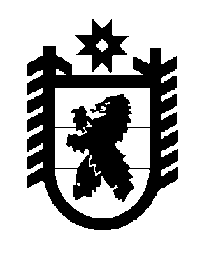 Российская Федерация Республика Карелия    ПРАВИТЕЛЬСТВО РЕСПУБЛИКИ КАРЕЛИЯПОСТАНОВЛЕНИЕ                                 от  30 сентября 2014 года № 304-Пг. Петрозаводск О разграничении имущества, находящегося в муниципальной собственности муниципального образования 
«Калевальский национальный район»В соответствии с Законом Республики Карелия от 3 июля 2008 года № 1212-ЗРК «О реализации части 111 статьи 154 Федерального закона 
от 22 августа 2004 года № 122-ФЗ «О внесении изменений 
в законодательные акты Российской Федерации и признании утратившими силу некоторых законодательных актов Российской Федерации в связи 
с принятием федеральных законов  «О внесении изменений и дополнений в Федеральный закон «Об общих принципах организации законодательных (представительных) и исполнительных органов государственной власти субъектов Российской Федерации» и «Об общих принципах организации местного самоуправления в Российской Федерации» Правительство Республики Карелия п о с т а н о в л я е т:1. Утвердить перечень имущества, находящегося в муниципальной собственности муниципального образования «Калевальский национальный район», передаваемого в муниципальную собственность муниципального образования «Калевальское городское поселение», согласно приложению.2. Право собственности на передаваемое имущество возникает 
у муниципального образования «Калевальское городское поселение» 
со дня вступления в силу настоящего постановления.             ГлаваРеспублики  Карелия                                                               А.П. ХудилайненПереченьимущества, находящегося в муниципальной собственности муниципального образования «Калевальский национальный район», передаваемого в муниципальную собственность муниципального образования «Калевальское городское поселение»______________________Приложение  к постановлению Правительства Республики Карелия                от  30 сентября 2014 года № 304-ПНаименованиеимуществаАдрес местонахожденияимуществаИндивидуализирующиехарактеристики имуществаКвартира № 2пгт Калевала, ул. Советская, д. 281967 год постройки, площадь 56,4 кв. м, балансовая стоимость 94789,64 руб.